Маска ларингеальная силиконовая.размеры: 1.0; 1.5; 2.0; 2.5; 3.0; 4.0; 5.0.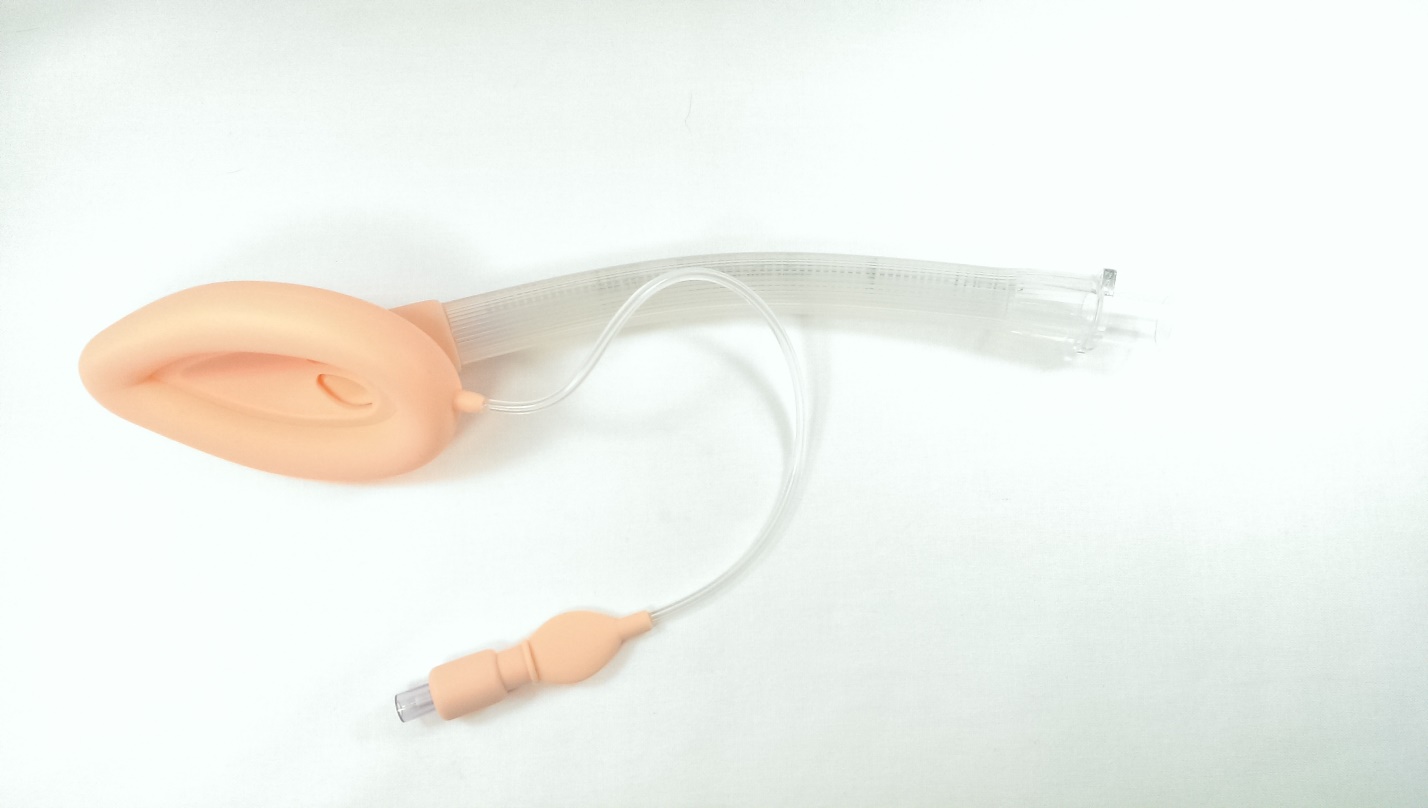 Маска ларингеальная одноразового применения не содержит латекса и выполнена из медицинского силикона с апертурной решёткой (устройством, препятствующим обструкции просвета дыхательной трубки надгортанником). Дыхательная трубка прозрачная и гибкая, что позволяет применять маску у пациентов с любыми анатомическими особенностями.Мягкая силиконовая манжета снижает вероятность раздражения и стимуляции рефлексогенных зон глотки, имеет герметичность соединения - до 30 см вод. ст. для достижения большей защиты голосовой щели без увеличения давления на слизистую оболочку.Маска снабжена отдельной магистралью для раздувания манжеты с контрольным клапаном и стандартным несъемным  15 мм коннектором (из PC L1250Y).Трубка маски рентгенконтрастная и имеет маркировку: Знак одноразового использования, Размер маски,Вес пациента, Максимальный объём раздувания манжеты, Наименование изделияЗнак европейской сертификацииФирменное наименование Технические характеристики маски: Каждая маска имеет индивидуальную стерильную упаковку.Одна сторона упаковки прозрачная, на другой стороне указаны: Страна происхождения Адрес производителяФирменное названиеНаименование изделияВид изделияРазмерПартияДата стерилизацииСрок годностиЗнак европейской сертификацииЗнак одноразового использования Надпись «Стерильно»Метод стерилизацииМесто для вскрытия упаковкиРазмерВес пациентаОбъем манжеты1.00-54ml1.55-107ml2.010-2010ml2.520-3014ml3.030-5020ml4.050-7030ml5.070-10040ml